EK-4: Staj Devam ÇizelgesiAĞRI İBRAHİM ÇEÇEN ÜNİVERSİTESİ SİVİL HAVACILIK MESLEK YÜKSEKOKULU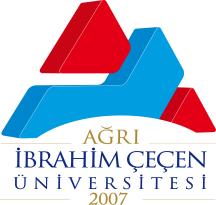 STAJ DEVAM ÇİZELGESİÖĞRENCİNİN;Adı-Soyadı	…………………………………………………….................................................................T.C. Kimlik Numarası	……………………………………………………………………………………………….Bölümü	……………………………………………………………………………………………….Staj Yapılan Kurum/Kuruluş	……………………………………………………………………………………………….KURUM/KURULUŞUN STAJDAN SORUMLU PERSONELİNİN:İmza/Mühür	: ……………………………….Unvanı	: ……………………………….Adı-Soyadı	: ……………………………….        NOT :Öğrenci izinli olduğu günlerde imza atmayacak ve izinli olduğu günleri imza föyünde belirtmeyecektir.Öğrenci 30 (otuz) işgünü staj yapmak zorundadırlar.Öğrenci raporlu olduğu günleri telafi etmek ve raporunu Meslek Yüksekokuluuna bildirmek zorundadır.Bu formun “Kurum/Kuruluş Değerlendirme Formu” ile birlikte kapalı ve mühürlü zarf içerisinde öğrenciye elden teslim edilmesi arz/rica olunur.GÜNTARİHİMZAGÜNTARİHİMZAGÜNTARİHİMZA116217318419520621722823924102511261227132814291530